Wojewódzki Urząd Pracy w KatowicachFilia w Częstochowiezaprasza na konferencję „ZATRUDNIANIE CUDZOZIEMCÓW W POLSCE – ASPEKTY PRAWNE, WARUNKI POBYTU”Częstochowa, 19 kwietnia 2018r.Al. Niepodległości 20/22sala Stowarzyszenia Księgowych nr 1.02Celem konferencji jest:Przedstawienie aspektów prawnych związanych z legalnością pobytu i zatrudnienia cudzoziemców na terenie Rzeczpospolitej Polskiej oraz obowiązków pracodawcy wynikających z obowiązującego prawa i konsekwencji z tytułu nieprzestrzegania przepisówTematyka konferencji:Procedury uzyskania wizy pobytowej oraz zezwolenia na pracę przez cudzoziemców na terenie Rzeczpospolitej Polskiej Procedura zatrudniania cudzoziemców – pracowników sezonowych                              w powiatowym urzedzie pracy Możliwości zatrudniania pracowników – obywateli Unii EuropejskiejWarunki pobytu cudzoziemców na terenie Rzeczpospolitej PolskiejPrawa i obowiązki pracodawców wynikające z obowiązujących przepisów względem zatrudniania cudzoziemcówBarometr Zawodów – prognoza zawodów na rynku pracy województwa śląskiego w 2018r.Konferencja skierowana jest do: przedsiębiorców, przedstawicieli władz samorządowych, instytucji rynku pracy, uczelni wyższych i studentów oraz osób zainteresowanych problematyką zatrudniania cudzoziemców na terenie RP.KONTAKT: Piotr Krawczyk Wojewódzki Urząd Pracy w Katowicach Filia w Częstochowie,tel.:(34) 363 89 89 wew. 289; e-mail: pkrawczyk@wup-katowice.plRenata KumpinWojewódzki Urząd Pracy w Katowicach Filia w Częstochowie,tel.:(34) 363 38 61 wew. 274, 284; e-mail: rkumpin@wup-katowice.pl 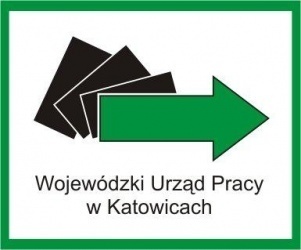 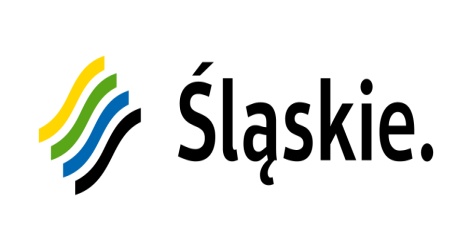 